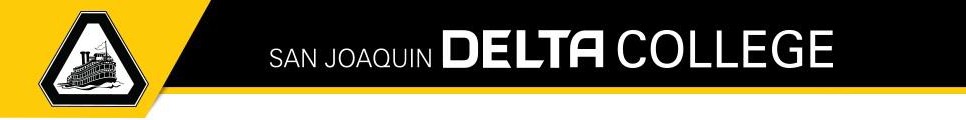 Director of Human ResourcesSAN JOAQUIN DELTA COMMUNITY COLLEGE DISTRICTSan Joaquin Delta Community College District seeks an innovative and experienced Director of Human Resources who will provide leadership and demonstrate the District’s commitment to providing high quality services to its students, management, faculty, and staff. The application period starts on October 29, 2021 and is Open Until Filled.  The District was officially started in 1934 and includes Delta College in Stockton, California and South Campus in Mountain House, California, both in the San Joaquin Valley. The San Joaquin Valley is rich in history, beauty, and culture and is an excellent place to work and live. The District has played a prominent role in the history, growth, and education of its community. The District, as part of our Vision, “promotes a climate of respect and authentic engagement. We are culturally responsive to the needs of our diverse student body. We strive to increase and sustain equitable outcomes for all students. We recruit and retain quality employees who are reflective of our students and the community we serve, in addition to providing all personnel with equity and diversity training.”The District is a proud Chicanx/Latinx, and Hispanic-Serving Institution, Asian American and Native American Pacific Islander-Serving Institution, and Minority Serving Institution, serving over 26,086 students in the California Central Valley. The student population is as follows: by ethnicity – 48.18% Latinx, 16.15% White, 19.87% Asian/Filipino/Pacific Islander, 7.61% Black/African American, 0.38% American Indian, 5.17% two or more races and 2.64% unknown; by gender - 58.69% female, 39.52% male, 1.79% unspecified; and by age - 40.78% ages 19 or younger, 29.62% ages 20-24, 11.54% ages 25-29, 6.71% ages 30-34, 4.47% ages 35-39, 4.17% ages 40-49,2.71% ages 50 and older.The District works to create an inclusive environment that provides a safe-haven for international students, veterans, re-entry students, LGBTQIA+ students, and students of various learning styles regardless of citizenship status.  We are committed to hiring a Director of Human Resources that understands how cultural diversity in the academic environment promotes academic excellence; fosters cultural, racial and human understanding; provides positive role models for all students; and creates an inclusive and supportive educational work environment for its students, employees, and the diverse communities it serves.The District is a unique institution in a unique environment. It offers a leadership opportunity for the right person to continue the human resource work that is in progress and become a part of a dynamic educational enterprise, an energetic leadership team and vibrant, supportive community.  The position description and the job application can be found at the following link:https://deltacollege.referrals.selectminds.com/jobs/director-of-human-resources-open-until-filled-415For more Information on the position and questions about the status of the process, or technical issues related to the application process, please contact: Rita Kilgore Senior Human Resources Specialistrita.kilgore@deltacollege.edu	(209) 954-5055San Joaquin Delta Community College offers a generous benefits package that includes the following: Health Insurance Coverage ($26,000/year or $2,166.67/month– District Contribution) 17 Paid Holidays 24 Days -Vacation/year 12 Days- Sick Leave/yearLife Insurance Retirement Pension